МИНИСТЕРСТВО НАУКИ И ВЫСШЕГО ОБРАЗОВАНИЯ РОССИЙСКОЙ ФЕДЕРАЦИИФГБОУ ВО «ВЫСШАЯ ШКОЛА НАРОДНЫХ ИСКУССТВ (АКАДЕМИЯ)»Кафедра «Рисунка и живописи»Принято к сведению                                                                                           Первому Проректору ___________                                                                                                  27.04.2020г.                                                                                                                   С.Г. СойниковуЗаведующий кафедрой                                                                                       профессора кафедрырисунка и живописи                                                                                             рисунка и живописиН.Г.Кузнецов                                                                                                                Е.И ВасильевойЗадания с наглядными образцами натурных постановок учебных заданий гр. 210дистанционной работы со студентами с 11.05.2020 до конца семестра.27.04.2020 г.Профессор, заместитель заведующего кафедрой «Рисунка и живописи» ______________ Е.И. Васильева1.Натурная постановка для Декоративного решения натюрморта с включением гипсовой консоли. 16 ч. Формат 21х30см.Материал бумага, Картон, темпера Выработано 6 часов по расписанию консультаций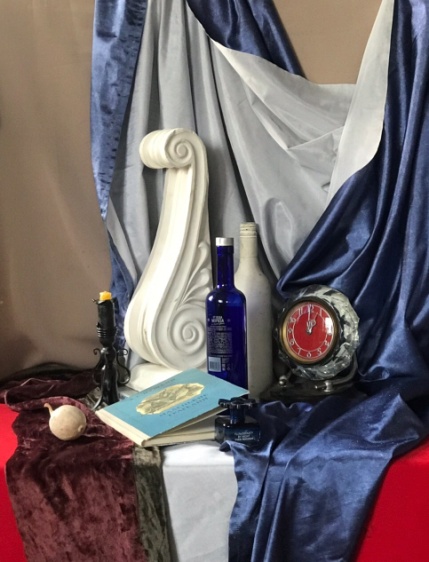 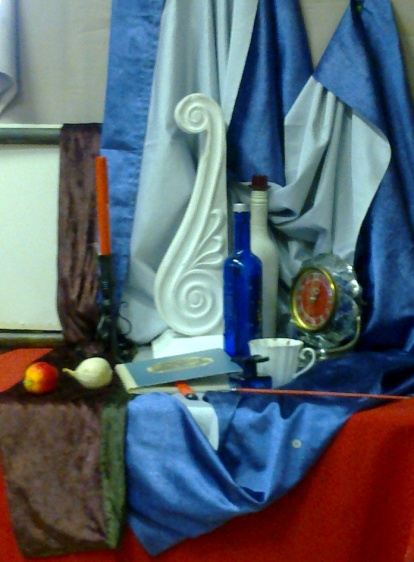 2.Гризайль портрета. 16 ч. Формат 50х40 см.Материал холст, маслоВыработано 2 часа по расписанию аудиторных занятий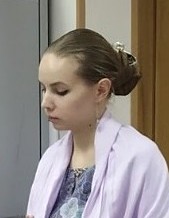 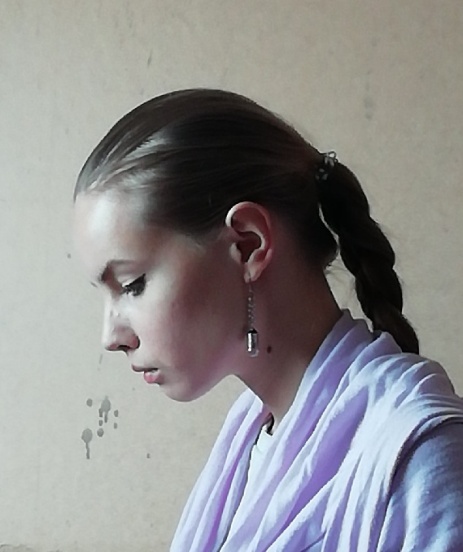 3.Живописный портрет16 ч. Формат 50х40 см. Материалы: грунтованный картон, холст, масляные краски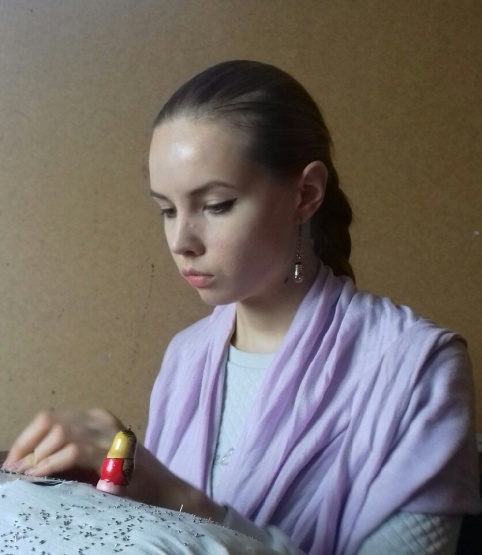 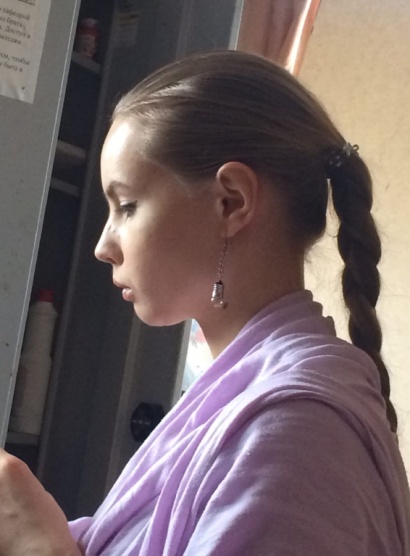 4.Живописный портрет в головном уборе 16 ч. Формат 50х40 см. Материалы: грунтованный картон, холст, масляные краски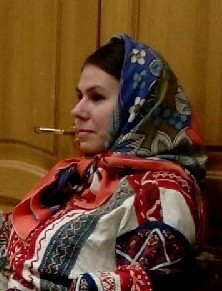 